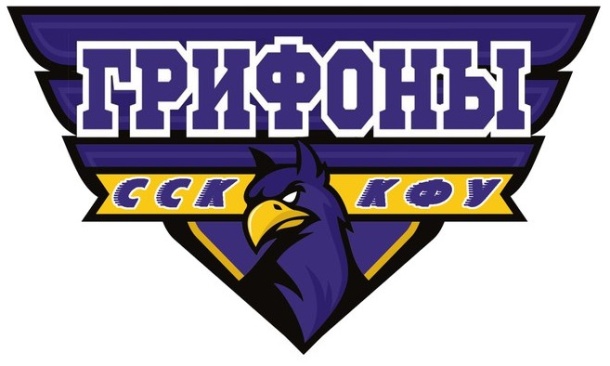 «Утверждаю» Председатель студенческого спортивного  клуба КФУ "Грифоны"_________ Бугаенко Н.А.ПоложениеО проведении открытого турнира АСиА ФГАОУ ВО КФУ им. В. И Вернадского (ранее НАПКС) – «Крымская весна» по армспорту, среди студенческой молодежи Крыма и всея России - матушки.1. Цели и задачи:
- популяризации и развития армспорта в Крыму, Севастополе и России - матушке;- выявление сильнейших студентов Республики Крым и Севастополя- сплочение и укрепление дружбы спортсменов, воспитание чувства коллективизма и командного духа;- пропаганда армрестлинга как вида спорта среди населения Республики Крым и Севастополя;- повышения спортивного мастерства спортсменов и судей;
- пропаганда активного и здорового образа жизни;- приобщение и привлечение подростков и молодежи к физкультуре и спорту;- выявления сильнейших и перспективных армспортсменов.
- противодействие распространению наркомании, алкоголизма и табака-курения среди молодежи;- возвращение ценности спортивных достижений в жизни молодежи.

2. Руководство проведением соревнований.Турнир организован:- По личной инициативе Семенова В.В – старшего преподавателя кафедры физкультуры и спорта ТА ФГАОУ ВО КФУ им. В. И Вернадского под патронатом Студенческого спортивного клуба "Грифоны" в лице председателя Бугаенко Н.А..
- ФГАОУ ВО «КФУ им. В. И. Вернадского».
3. Сроки и место проведения.Соревнования проводятся в г. Симферополь, ул. Ростовская 11 (общ 2 АСиА) справа от главного входа в общежитие (бывшее кафе «Академия»)
Дата проведения: 23.00.2017 года(четверг).
4. Регламент и судейство.Соревнования проводятся на правую до 2 поражений в следующих весовых категориях:Мужчины - до 60 кг, до 70 кг, до 80 кг, до 90 кг, свыше 90 кг и абсолютная весовая категория(на левой руке).Женщины – абсолютная весовая категория.
Организаторы: Семенов Владимир Васильевич – старший преподаватель кафедры физкультуры и спорта ТА ФГАОУ ВО КФУ им. В. И Вернадского при активной поддержке председателя студенческого спортивного клуба "Грифоны" Крымского Федерального Университета имени В.И. Вернадского Бугаенко Николай Алексеевич.Главный судья турнира – Семенов Владимир (старший преподаватель, мастер спорта).
- Судьи при участниках: Мищенко Сергей. Абушкевич Александр- Судьи за столом: Поклонский Александр(нац. кат), Сушилов Андрей(нац. кат), Шабалтас Сергей(1 кат.), Бойко Даниил(1 кат.)- Секретари турнира – Катариди Георгий, Дабижа Элеонора.

* Протесты по результатам поединка, принимаются только от официальных представителей, при наличии видеоматериала.

5. Программа турнира:- 14. 45 – Совещание судей и представителей, подготовка и проверка спортивного инвентаря;- 15. 00 – Взвешивание спортсменов - участников турнира;- 15. 30 – Торжественное открытие и начало турнира (женщины - борьба на правой руке), далее – мужчины категории 60 кг и т. д, по возрастанию весовых категорий.- 17. 30 – Абсолютная весовая категория, мужчины, борьба на левой руке.- 18.00 – Подведение итогов и награждение чемпионов и призеров турнира.

6. Заявки на участие в турнире:Заявки на участие в турнире «Крымская весна», принимаются в день соревнований, непосредственно перед началом процедуры взвешивания участников, на месте проведения турнира.

7. Участники соревнований.К участию в соревнованиях допускаются спортсмены из Республики Крым и Севастополя, достигшие 15 лет с опытом занятий армспортом на менее 3 месяцев.Каждый участник перед участием в соревнованиях должен проконсультироваться со своим врачом об участии в турнире. Все спортсмены выступают на свой страх и риск, осознавая, что могут получить серьезную травму. Организаторы не несут ответственности за состояние здоровья спортсменов, а так же риски, связанные с травмами.
8. Награждение.Спортсмены, занявшие первые три места в каждой весовой категории, награждаются эксклюзивными медалями и дипломами.Все призеры или их представители обязаны присутствовать на награждении. В противном случае выдача награды не гарантируется.
* Расходы по командированию участников, болельщиков, представителей команд, тренеров и судей (проезд, питание и пр.), обеспечивают командирующие их организации. Вопросы не освещенные в данном положение, решаются на собрании организаторов турнира.
9. Контактная информация организаторов.Семенов Владимир Васильевич +7 (978) 815-94-22
Бугаенко Николай Алексеевич +7 (978) 128-00-62
* Ценные призы от спонсоров возможны только при достаточном их количестве.
Главный секретарь турнира: Катариди Г. П - __________________Инициатор, гл. судья и ответственный за проведение турнира, ст. преподаватель каф. Физкультуры ТА ФГАОУ ВО КФУ им. В. И Вернадского – Семенов В.В - ______________
Настоящее положение служит официальным вызовом на соревнования